                                                            ПРОЄКТ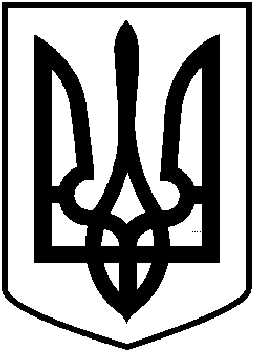       ЧОРТКІВСЬКА  МІСЬКА  РАДА_____________________ СЕСІЯ ВОСЬМОГО СКЛИКАННЯРІШЕННЯ	____ грудня  2021  року                                                                       № м. ЧортківПро надання дозволу на розроблення проектів землеустрою щодо відведення земельних ділянок у власність громадянам в м. Чортків Чортківського району Тернопільської  області        Розглянувши заяви громадян, керуючись ст.  12, 22, 116, 118, 121, 122, 123 Земельного кодексу України, Законом України «Про землеустрій»,Законом України «Про Державний земельний кадастр», ст. 26 п.42 Закону України «Про місцеве самоврядування в Україні», міська радаВИРІШИЛА:1. Надати дозвіл на розроблення проекту землеустрою щодо відведення земельної ділянки у власність громадянам:1.1.Гр. ***  орієнтовною площею 0,1950 га для ведення особистого селянського господарства ( угіддя – рілля) за рахунок земель комунальної власності Чортківської міської ради по вул. Бердо в м. Чортків Чортківського району Тернопільської області.1.2.Гр.*** орієнтовною площею 0,0062 га для будівництва індивідуального гаража за рахунок земель комунальної власності Чортківської міської ради по вул. Млинарська, 4 в м. Чортків Чортківського району Тернопільської області.2. Проекти землеустрою щодо відведення земельних ділянок у власність подати для розгляду та затвердження у встановленому законодавством порядку.3.Копію рішення направити у відділ Держгеокадастру в Чортківському районі та заявникам.4. Контроль за виконанням рішення покласти на постійну комісію міської ради з питань містобудування, земельних відносин та екології.Міський голова                                                                Володимир ШМАТЬКОЗазуляк А.І.Дзиндра Я.П.Гурин В.М.Фаріон М.С.